EMIGRATION CANYON METRO TOWNSHIPORDINANCE NO. 2023-11-01						          Date: November 28, 2023AN ORDINANCE OF THE EMIGRATION CANYON METRO TOWNSHIP COUNCIL APPROVING AND ADOPTING THE 2024 EMIGRATION CANYON METRO TOWNSHIP COUNCIL REGULAR MEETING SCHEDULE	WHEREAS, Utah Code 10-3-502 requires the council by ordinance prescribe the time and place for holding its regular meeting and hold a regular meeting at least once each month; and	WHEREAS, Utah Code 52-4-101 et seq. requires that metro township council meetings be compliant with the Utah Open and Public Meetings Act; and	WHEREAS, the Emigration Canyon Metro Township Council (“Council”) met in regular session on November 28, 2023, to consider adopting Emigration Canyon Metro Township’s 2024 regular meeting schedule; 	NOW, THEREFORE, BE IT ORDAINED by the Emigration Canyon Metro Township Council, the Council adopts the attached 2024 Emigration Canyon Metro Township Regular Meeting Schedule.	APPROVED AND ADOPTED in the Emigration Canyon, Salt Lake County, Utah this 28th day of November 2023. 					FOR THE EMIGRATION CANYON METRO TOWNSHIP					By: _________________________________________					       Joe Smolka, MayorATTEST:____________________________Lannie ChapmanSalt Lake County ClerkMetro Township Clerk/Recorder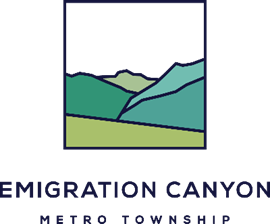 EMIGRATION CANYON METRO TOWNSHIPRegular Meeting Schedule for 2024Meeting Place:	Emigration Canyon Fire Station			5025 E Emigration Canyon Road			                      or	via a Virtual Conferencing Platform (the link to join the meeting will be	located on the agenda)Public Meeting:	7:00 PMMeetings are subject to change(Unless Otherwise Specified)January 23, 2024February 27, 2024March 26, 2024April 23, 2024May 28, 2024June 25, 2024July 30, 2024August 27, 2024September 24, 2024October 22, 2024*November 19, 2024*December 17, 2024*  Due to holiday’s and budget timeframes; meeting dates for July, November, and December                              may be amended. 